Module 4.1The United States developed the world’s first modern mass democracy and celebrated a new national culture, while Americans sought to define the nation’s democratic ideals and to reform its institutions to match them. Learning Objective POL-3, CUL-2, WOR-2Pre-AssessmentComplete Formative Quiz 4.1 Reading ActivityRead the excerpt from T.S. Arthur, Ten Nights in a Bar Room and What I Saw There (1854) Project Gutenberg: Ten Nights in a Bar RoomBackground Characters and Setting:This is a work of fiction. The narrator is an infrequent visitor of a tavern, the Sickle and Sheaf, operated by Simon Slade, a retired miller, and his son, Frank.  During each successive visit, the narrator observes the Slades sinking further and further into moral depravity as a result of their involvement in the sinful business of tavern-keeping.  The selection is from the narrator’s ninth visit to the Sickle and Sheaf.Task A: Read the “Night at the Ninth” section from the above link. After reading the selection, answer the following questions in complete sentences in a Word Document. Based on what you have read analyze the public ills caused by drinking in Antebellum America.Task B: Read pages 9 and 10 from the following Reader (1835) designed to be used in schools. 1835 School Reader and answer the following questions in complete sentences in the same Word Document. What inferences can you make about the purpose of education during this time based on the school reader?Describe the similarities and differences between Ten Nights in a Bar… and The Reader. What other perspectives might be helpful in studying the Antebellum Temperance Movement?Writing ActivityResearch at least two additional Antebellum reform movements. After completing your own research using the textbook and internet, write a one page response to the following prompt:How did the Second Great Awakening contribute to the rise of reform movements, including the Temperance Movement, and the two additional reform movements you researched? Student Product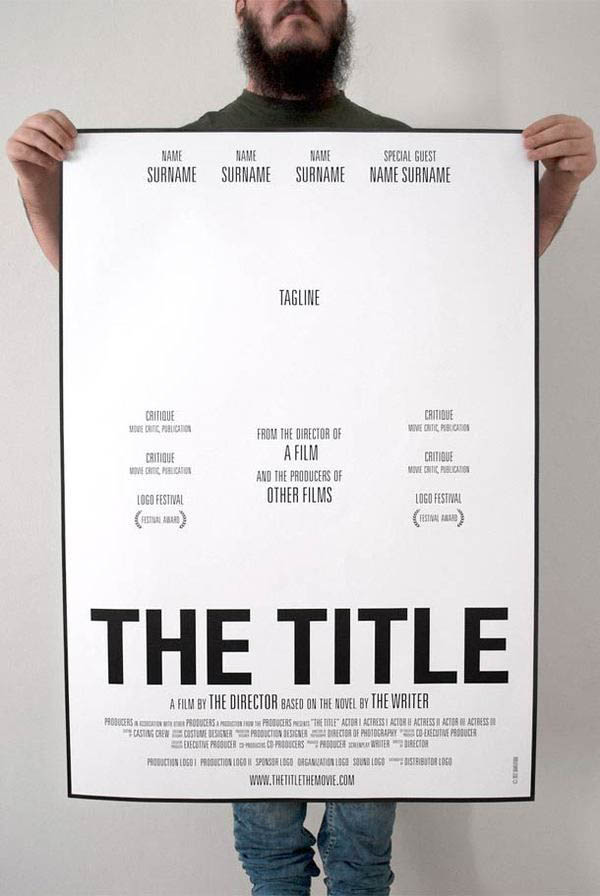 Using the picture on the left as a template, create your own movie poster for one of the Antebellum Reform movements that you have researched. Make sure you pay particular attention to your title and relevant picture.  